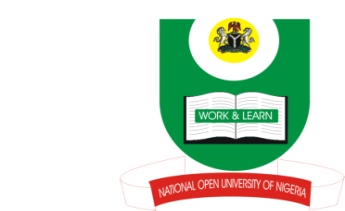 NATIONAL OPEN UNIVERSITY OF NIGERIA14-16 AHMADU BELLO WAY, VICTORIA ISLAND, LAGOSSCHOOL OF ARTS AND SOCIAL SCIENCESJUNE/JULY 2013 EXAMINATIONCOURSE CODE:MAC 334COURSE TITLE:INTERNATIONAL PUBLIC RELATIONSTIME ALLOWED:2 HOURSINSTRUCTIONS:ANSWER QUESTION ONE AND ANY OTHER TWO QUESTIONSQUESTION 1 (a)Mention the advantages of Public Relations over advertising.                    10 marks(b) Discuss at least four of these advantages.                                                    20 marksQUESTION 2 That Public Relations practised at the domestic front is similar to the one practised at the global level. Explain this by using valid points in your argument.                20 marksQUESTION 3(a)Define International Public Relations.	                         10 marks (b)Explain the key words with relevant illustrations from your definition.    10 marksQUESTION4Discuss the relevance of rebranding as an International Public Relations strategy.    20 marksQUESTION 5What are the objectives of International Public Relations in order to sustain its loyalty?                                                                                                                                10 marks(b) Discuss the reason for studying International Public Relations showing how meeting the set objectives will enhance international relationships                                         10 marks